Starostwo Powiatowe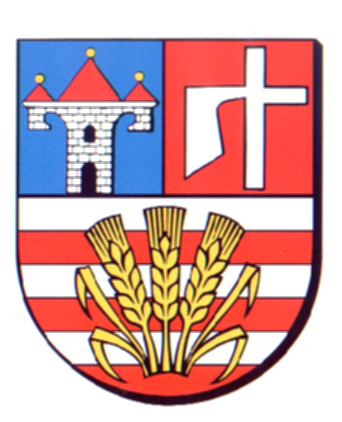 w OpatowieWydział Zarządzania Kryzysowegoul. Sienkiewicza 17, 27-500 Opatów tel./fax 15 868 47 01, 607 350 396, e-mail: pzk@opatow.plOSTRZEŻENIE METEOROLOGICZNEOpatów, dnia 27.03.2023 r.Opracował: WZKK.WOSTRZEŻENIE METEOROLOGICZNE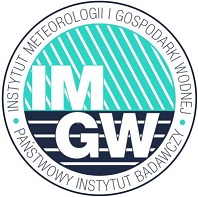 OSTRZEŻENIE Nr 25
Zjawisko: OblodzenieStopień zagrożenia: 1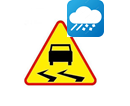 Biuro:IMGW-PIB Biuro Prognoz Meteorologicznych w KrakowieObszar: województwo świętokrzyskie – powiat opatowskiWażność:  Od: 27-03-2023 godz. 21:00Do: 28-03-2023 godz. 09:00Przebieg:Prognozuje się zamarzanie mokrej nawierzchni dróg i chodników po opadach deszczu, deszczu ze śniegiem, mokrego śniegu powodujące ich oblodzenie. Temperatura minimalna od -5 do -3°C, temperatura minimalna przy gruncie około -7°C.Prawdopodobieństwo:80 %Uwagi:Brak.Czas wydania:27-03-2023 godz. 13:35